« Pizza ! »Ça s’est passée il ya plus de 10 ans, en 2010 plus précisément. 	Je n’étais à ce moment-là qu’une nouvelle enseignante qui venait d’être titularisée.  	Un jour, lors de la séance de rédaction, j’ai demandé à mes élèves de rédiger un paragraphe dans lequel ils m’expliqueraient comment réaliser une recette de pizza, le but de la rédaction est de savoir conjuguer ses verbes à l’impératif et surtout savoir donner des consignes. La séance arrive à sa fin, je commence à ramasser les copies pour les corriger plus tard dans la journée, et voilà que je me rends compte qu’un élève parmi le groupe n’a pas fait son travail. Je lui ai demandé pourquoi il ne l’a pas fait, il ne m’a pas répondu, et comme je ne trouvais pas d’explication face à ce double refus, je décide de réagir autrement, en lui demandant de ramener son père le jour suivant.Kamel était son prénom, je me rappelle comme si cela datait d’hier, ce petit garçon, maigre, timide, m’a fixée du regard en me disant en pleurant : " comment voulez-vous que je vous explique comment faire une pizza alors que je n’en ai jamais mangé ? "  Figée,  face à cette réponse,  je ne trouvais pas quoi faire ! Émue, sensible face à cet être sincère, je commence à mon tour à pleurer, en le serrant dans les bras ! Kamel venait d’une région rurale, d’une famille pauvre, son père arrivait à peine à subvenir aux besoins de sa famille... ces informations m ont été données plus tard par ses proches. A midi, la cloche sonne et me voilà en train d’attendre Kamel avec une pizza sortie tout droit du four que j’ai commandée à un fast-food à côté du collège. Il ne voulait pas me voir au début, ni m’accompagner pour la manger mais j’ai réussi à le convaincre en lui annonçant que s’il ne déjeunait pas avec moi, je convoquerais quand même son père. 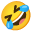 Et le voilà, ce sourire tant attendu sur son visage. Après le déjeuner, je repose la question à Kamel : " Tu peux m’expliquer maintenant ce que contient une pizza ? " "Oui, maîtresse, je peux le faire maintenant ... mais pour la préparation il va falloir m’aider. " Je n’oublierai jamais ce jour, où l’un de mes élèves m a appris à être plus humaine, à être à l’écoute des autres, à chercher le comment et le pourquoi des choses.  Juillet 2022, comme par magie, après de longues années, Kamel m’envoie un message via Facebook :"Maîtresse, c’est moi Kamel, le garçon qui a mangé sa première pizza avec toi, je ne t’ai jamais oubliée..." 